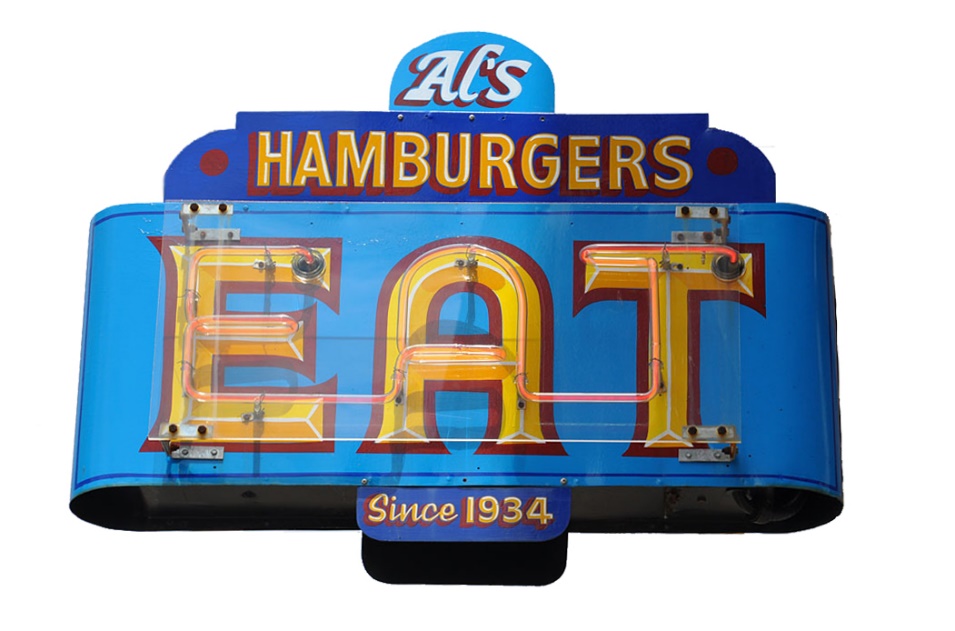 Al’s Special Events Menu *Classic 1/4 lb Hamburger – Served with pickles & raw or fried onions   			$6	 *Classic 1/2 lb. Hamburger – Served with pickles & raw or fried onions	    		$8Add cheese (American, cheddar, pepper jack, or Swiss) – Add .50   Hot Dog – Salmon’s all beef jumbo hot dog with raw onions & brown mustard		$6   Chicken Strips – Breaded chicken breast filets served with BBQ, ranch or     honey mustard sauce									     		$10    French Fries or Tater Tots										$4    Cheese Curds – White cheddar									$7    Soda – Pepsi, Diet Pepsi, Mountain Dew, Sierra Mist, Root Beer				$3    Bottled Water												$2    Ice Cream Sundae – With your choice of topping - Chocolate, vanilla, strawberry,             cherry, blueberry, caramel, butterscotch, or Oreo cookies					$5* Consumer Advisory:  The management advises that eating raw or undercooked meat, poultry, or eggs poses a riskto your health, especially the elderly, young children under the age of 4 and pregnant women.